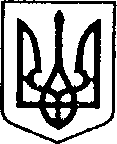 УКРАЇНАЧЕРНІГІВСЬКА ОБЛАСТЬН І Ж И Н С Ь К А    М І С Ь К А    Р А Д АВ И К О Н А В Ч И Й    К О М І Т Е ТР І Ш Е Н Н Явід 23.04.2020___ р.                       м. Ніжин                                  № 125Про виведення дітей з сім’ї патронатного вихователяВідповідно до статей 34, 42, 51, 52, 53, 59, 73 Закону України «Про місцеве самоврядування в Україні», Регламенту виконавчого комітету Ніжинської міської ради, затвердженого рішенням виконавчого комітету Ніжинської міської ради Чернігівської області VII скликання від 11 серпня 2016 року № 220 (зі змінами), частини 2 статті Закону України «Про охорону дитинства» статей 252, 253, 254, 255, 256 Сімейного кодексу України, пунктів 27 Порядку створення та діяльності сім’ї патронатного вихователя, влаштування, перебування дитини в сім’ї патронатного вихователя, пункту 4 Порядку оплати послуг патронатного вихователя та виплати соціальної допомоги на утримання дитини в сім’ї патронатного вихователя, затверджених Постановою Кабінету Міністрів України від 16.03.2017 № 148 «Деякі питання здійснення патронату над дитиною», рішення виконавчого комітету Ніжинської міської ради «Про запровадження послуги з патронату над дитиною» від 18.04.2018 року № 122, заяви ПІП. від 17.04.2020 року, заяви ПІП від 21.04.2020 року виконавчий комітет міської ради вирішив:1. Вивести з 25 квітня 2020 року малолітніх: ПІП, 25 березня 2009 року народження, ПІП, 02 березня 2015 року народження, ПІП, 25 серпня 2017 року народження, дітей, з сім’ї патронатного ПІП, 11.01.1977 року народження, яка проживає за адресою: (конфіденційна інформація).2. Припинити дію договору від 17 січня 2020 року між виконавчим комітетом Ніжинської міської ради та патронатним вихователем ПІП, 11.01.1977 року народження, з 25 квітня 2020 року.3. Начальнику служби у справах дітей Рацин Н.Б. забезпечити оприлюднення даного рішення на офіційному сайті міської ради протягом 5 робочих днів з дня його прийняття.4. Контроль за виконанням рішення покласти на заступника міського голови з питань діяльності виконавчих органів ради Алєксєєнка І.В.Міський голова                                                             А. ЛІННИКПояснювальна запискадо проекту рішення «Про вибуття дітейз сім’ї патронатного вихователя»Відповідно до статей 34, 42, 51, 52, 53, 59, 73 Закону України «Про місцеве самоврядування в Україні», Регламенту виконавчого комітету Ніжинської міської ради, затвердженого рішенням виконавчого комітету Ніжинської міської ради Чернігівської області VII скликання від 11 серпня 2016 року № 220 (зі змінами), частини 2 статті Закону України «Про охорону дитинства» статей 252, 253, 254, 255, 256 Сімейного кодексу України, пунктів 27 Порядку створення та діяльності сім’ї патронатного вихователя, влаштування, перебування дитини в сім’ї патронатного вихователя, пункту 4 Порядку оплати послуг патронатного вихователя та виплати соціальної допомоги на утримання дитини в сім’ї патронатного вихователя, затверджених Постановою Кабінету Міністрів України від 16.03.2017 № 148 «Деякі питання здійснення патронату над дитиною», рішення виконавчого комітету Ніжинської міської ради «Про запровадження послуги з патронату над дитиною» від 18.04.2018 року № 122, заяви ПІП від 17.04.2020 року, заяви ПІП від 21.04.2020 року виконавчий комітет Ніжинської міської ради, як орган опіки та піклування, приймає рішення про виведення дитини з сім’ї патронатного вихователя.Проект рішення оприлюднений на сайті Ніжинської міської ради з 21.04.2020 р.Даний проект рішення потребує дострокового розгляду, оскільки рішення про виведення дитини з сім’ї патронатного вихователя дасть можливість дітям виховуватися в рідній сім’ї.Враховуючи вищевикладене, проект рішення «Про вибуття дітей з сім’ї патронатного вихователя» може бути розглянутий на засіданні виконавчого комітету з позитивним вирішенням питанням.Доповідати проект рішення «Про вибуття дітей з сім’ї патронатного вихователя» на засіданні виконавчого комітетуНіжинської міської ради буде начальник служби у справах дітей Рацин Н.Б.Заступник міськогоголови                                         І.В. Алєксєєнко